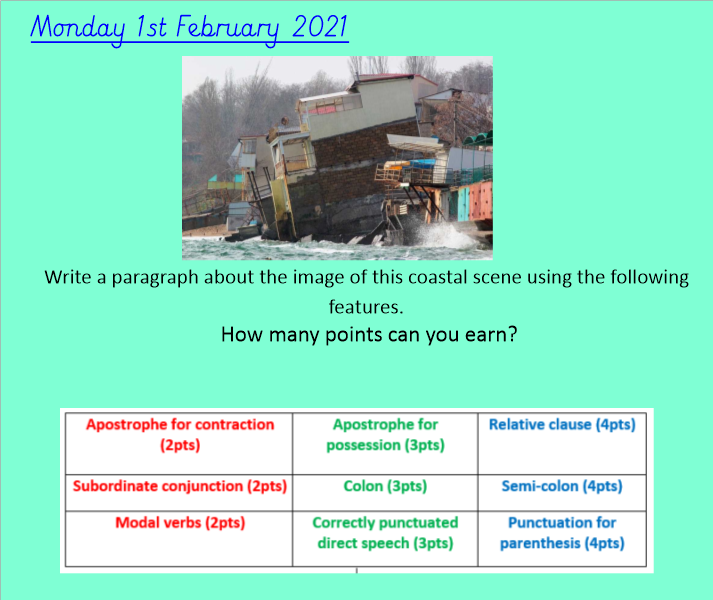 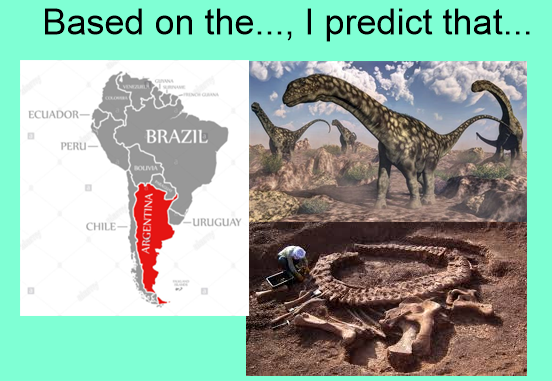 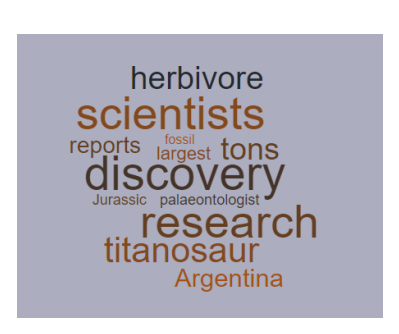 Pick 4 of these words and explain what clues they give us about our new text.e.g. The word research hints at __________________________Argentina suggests that _______________________________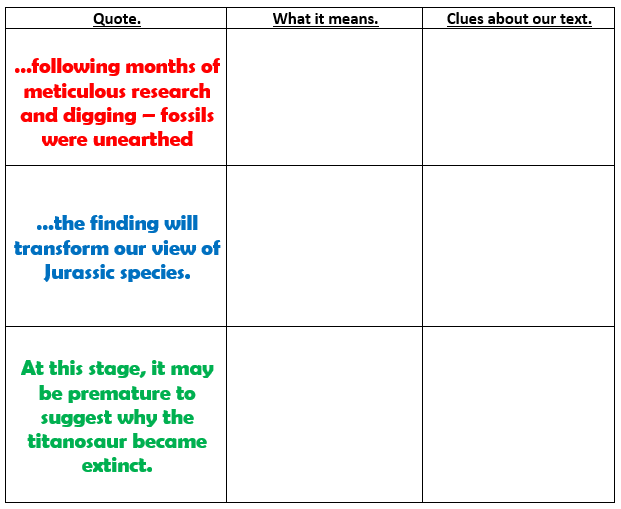 Our new text is a newspaper article, reporting on the fossil discovery from last week.How will this text differ from the dual-narrative that we have just written? What is the purpose of newspaper reports?Which features can you remember for newspaper reports?Now, read the Dinosaur Discovery newspaper report WAGOLL!